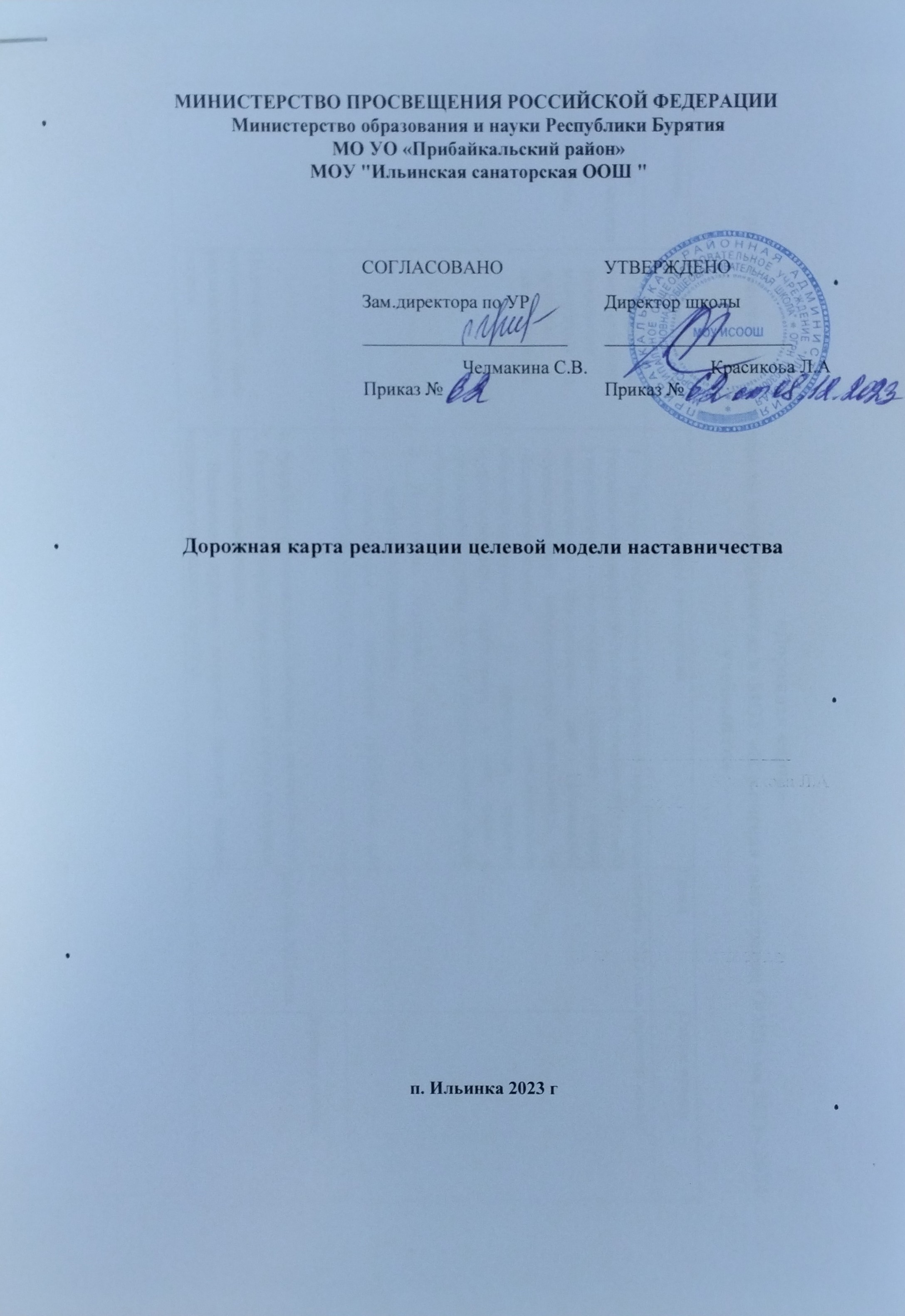  «Дорожная карта»реализации целевой модели наставничества в  МОУ «Ильинская санаторская ООШ» на 2023 - 2024 учебный год№ Наименование этапа Мероприятия Содержание деятельности Сроки Ответственные 1. Подготовка условий для запуска программы наставничества Изучение и систематизация имеющихся материалов по проблеме наставничества Изучение Распоряжения Министерства просвещения Российской Федерации № Р-145 от 25 декабря 2019 г. «Об утверждении методологии (целевой) модели наставничества обучающихся для организаций, осуществляющих образовательную деятельность по общеобразовательным, дополнительным общеобразовательным и программам среднего профессионального образования, в том числе с применением лучших практик обмена опытом между обучающимися». Подготовка 	системных 	папок 	по 	проблеме наставничества. Ознакомление с шаблонами документов для реализации целевой модели.  сентябрь 2023 года директор школы1. Подготовка условий для запуска программы наставничества Подготовка нормативной базы реализации целевой модели 1. Разработка и утверждение Положения о наставничестве. 2. Разработка и утверждение «дорожной карты» внедрения системы наставничества. 3. Назначение куратора внедрения Целевой модели наставничества (издание приказа). сентябрь 2023 года директор школыВыбор форм и программ наставничества исходя из потребностей школы 1. Проведение мониторинга по выявлению предварительных запросов от потенциальных наставляемых и о заинтересованных в наставничестве аудитории внутри школы. 1. Проведение мониторинга по выявлению предварительных запросов от потенциальных наставляемых и о заинтересованных в наставничестве аудитории внутри школы. Заместитель директора Выбор форм и программ наставничества исходя из потребностей школы 2. Проведение административного совещания по вопросам реализации целевой модели наставничества.Выбор форм и программ наставничества. 2. Проведение административного совещания по вопросам реализации целевой модели наставничества.Выбор форм и программ наставничества.  сентябрь 2023 года  директор школы Выбор форм и программ наставничества исходя из потребностей школы 3. Сформировать банк программ по двум формам наставничества «Ученик - ученик», «Учитель - учитель», «Учитель - ученик». 3. Сформировать банк программ по двум формам наставничества «Ученик - ученик», «Учитель - учитель», «Учитель - ученик». куратор целевой модели наставничества Информирование родителей, педагогов, обучающихся о возможностях и целях целевой модели наставничества 1. 2. 3. 4. 5. Проведение педагогического совета. Проведение родительских собраний. Проведение классных часов. Информирование на сайте школы. Информирование внешней среды. сентябрь 2023 года директор школы,  классные руководители 2. Формирование базы наставляемых Сбор данных о наставляемых Проведение 	анкетирования 	среди обучающихся/педагогов желающих принять участие в программе наставничества. Сбор согласий на обработку персональных данных от совершеннолетних участников программы и согласия от родителей (законных представителей) несовершеннолетних наставляемых. Сбор дополнительной информации о запросах наставляемых обучающихся от третьих лиц: Проведение 	анкетирования 	среди обучающихся/педагогов желающих принять участие в программе наставничества. Сбор согласий на обработку персональных данных от совершеннолетних участников программы и согласия от родителей (законных представителей) несовершеннолетних наставляемых. Сбор дополнительной информации о запросах наставляемых обучающихся от третьих лиц: сентябрь 2023 года Заместитель директора классный руководитель, психолог, соцработник, родители. 4. Сбор дополнительной информации о запросах наставляемых педагогов из личных дел, анализа методической работы, рекомендаций аттестаций, анализа анкет профстандарта. Формирование базы наставляемых Формирование базы данных наставляемых из числа педагогов. Формирование базы данных наставляемых из числа обучающихся. сентябрь 2023 года куратор целевой модели наставничества 3. Формирование базы наставников Сбор данных о наставниках Проведение анкетирования среди потенциальных наставников, желающих принять участие в программе наставничества. Сбор согласий на сбор и обработку персональных данных. сентябрь 2023 года куратор целевой модели наставничества 3. Формирование базы наставников Сбор данных о наставниках 3. Проведение мероприятия (круглый стол) для информирования и вовлечения потенциальных наставников. сентябрь 2023 года директор школы 3. Формирование базы наставников Формирование базы наставников Формирование базы данных наставников из числа педагогов. Формирование базы данных наставников из числа обучающихся. сентябрь 2023 года куратор целевой модели наставничества 4. Отбор и обучение наставников Выявление наставников, входящих в базу потенциальных наставников 1. Провести анализ базы наставников и выбрать подходящих для конкретной программы.  сентябрь 2023 года Заместитель директора 4. Отбор и обучение наставников Обучение наставников для работы с наставляемыми 1. Подготовить методические материалы для сопровождения  наставнической деятельности. Заместитель директора 4. Отбор и обучение наставников Обучение наставников для работы с наставляемыми 2. Издать приказ об организации «Школы наставников» с утверждение программ и графиков обучения наставников. директор школы 4. Отбор и обучение наставников Обучение наставников для работы с наставляемыми 3. Организовать «Школу наставников» и провести Зам. директора, обучение. обучение. сентябрь 2023 года куратор целевой модели наставничества 5. Формирование наставнических пар / групп Отбор наставников и  наставляемых Анализ заполненных анкет потенциальных наставников и сопоставление данных с анкетами наставляемых. Организация групповой встречи наставников и наставляемых. Проведение анкетирования на предмет предпочитаемого наставника/наставляемого после завершения групповой встречи. Анализ анкет групповой встречи и соединение наставников и наставляемых в пары/ группы. Анализ заполненных анкет потенциальных наставников и сопоставление данных с анкетами наставляемых. Организация групповой встречи наставников и наставляемых. Проведение анкетирования на предмет предпочитаемого наставника/наставляемого после завершения групповой встречи. Анализ анкет групповой встречи и соединение наставников и наставляемых в пары/ группы.  Сентябрь 2023 года Зам. директора, куратор целевой модели наставничества 5. Формирование наставнических пар / групп Закрепление наставнических пар / групп 1. Издание приказа «Об утверждении наставнических пар/групп». 1. Издание приказа «Об утверждении наставнических пар/групп». Сентябрь 2023 года директор школы 5. Формирование наставнических пар / групп Закрепление наставнических пар / групп 2. Составление планов индивидуального развития наставляемых, индивидуальные траектории обучения. 2. Составление планов индивидуального развития наставляемых, индивидуальные траектории обучения. Сентябрь 2023 года Наставники 5. Формирование наставнических пар / групп Закрепление наставнических пар / групп 6. Организация и осуществление работы наставнических пар / групп Организация комплекса последовательных встреч наставников и наставляемых 1. 2. 3. Р5. Проведение первой, организационной, встречи наставника и наставляемого. Проведение второй, пробной рабочей, встречи наставника и наставляемого. Проведение встречи-планирования рабочего процесса в рамках программы наставничества с наставником и наставляемым. Регулярные встречи наставника и наставляемого. Проведение заключительной встречи наставника и наставляемого. 2023 - 2024 учебный год. Наставники 6. Организация и осуществление работы наставнических пар / групп Организация Анкетирование. Форматы анкет обратной связи для Анкетирование. Форматы анкет обратной связи для Январь 2024 текущего контроля достижения планируемых результатов наставниками промежуточной оценки года куратор целевой модели наставничества 7. Завершение наставничества Отчеты по итогам наставнической программы Проведение мониторинга личной удовлетворенности участием в программе наставничества. Проведение мониторинга качества реализации программы наставничества. Мониторинг и оценка влияния программ на всех участников.  Январь 2024 года куратор целевой модели наставничества 7. Завершение наставничества Мотивация и поощрения наставников Приказ о поощрении участников наставнической деятельности. Благодарственные письма партнерам. Издание приказа «О проведении итогового мероприятия в рамках реализации целевой модели наставничества»  Январь 2024 года директор школы 7. Завершение наставничества Мотивация и поощрения наставников Публикация результатов программы наставничества, лучших наставников, информации на сайтах школы и организаций- партнеров. Проведение школьного конкурса профессионального мастерства "Наставник года", "Лучшая пара ".  Январь 2024 года Зам. директора, куратор целевой модели наставничества 